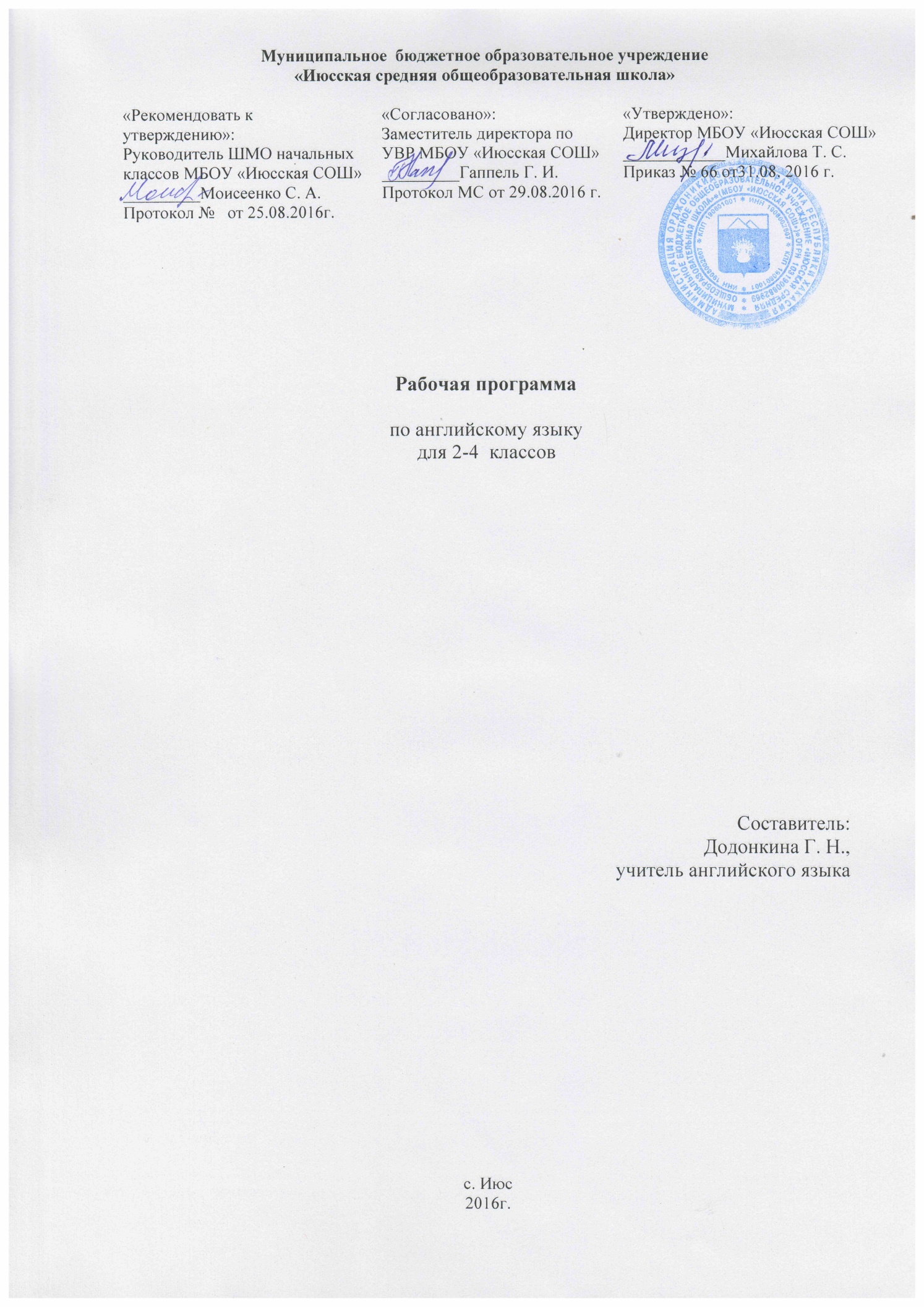 Пояснительная записка Рабочая программа по английскому языку (образовательная область «Филология») в 1 – 4 классах на базовом уровне составлена в соответствии с основными положениями Федерального государственного образовательного стандарта начального общего образования, утвержденного Приказом Министерства образования и науки Российской Федерации от 06. 10.2009 № 373, Концепцией духовно – нравственного развития и воспитания личности гражданина России, с учетом примерной программы начального общего образования по английскому языку и Основной образовательной программы начального общего образования МБОУ «Июсская СОШ» на 2016-2017 учебный год,  УМК под редакцией  Ю.А. Комарова,  И.В Ларионова,  Ж. Перретт «Английский язык. Brilliant» 2-4 класс, М.: ООО «ТИД «Русское слово – РС»: Макмиллан, 2014, имеющий гриф «Рекомендовано Министерством образования и науки Российской Федерации», утвержденный федеральным перечнем учебников (приказ Министерства образования и науки Российской Федерации № 253 от 31. 03. 2014).Общая характеристика учебного предметаПрограмма также ориентирована на особенности культурной, социальной, политической и научной реальности современного мира эпохи глобализации и учитывая роль английского языка как языка межнационального общения.Обучение по курсу  «Английский язык. Brilliant» формирует у учащихся представление о многообразии мира, воспитывает такие качества личности, как открытость, терпимость (толерантность), готовность к диалогу с представителями других социокультурных сообществ. Обсуждение  жизненных ситуаций во время обучения, приобщения российских учащихся к интересам и проблемам англоговорящих ровесников способствует приобретению ими целевой и нравственной ориентации в современном обществе и вносят вклад в становление их личности. Обучение английскому языку по данному курсу призвано:Стимулировать познавательную активность учащихся, формировать у них потребность в самостоятельном приобретении знаний и способность к самостоятельному обучению в жизни;Способствовать интеллектуальному и эмоциональному развитию учащихся, развивать их творческие способности;Развивать у учащихся способность к социальному взаимодействию, предполагающему сотрудничество и совместное решение проблем различного характера;Стимулировать учащихся к изучению английского языка и культуры англоязычных стран, формируя при этом позитивное отношение к народам и культуре стран изучаемого языка;Развивать межкультурную компетенцию учащихся.Основной целью обучения иностранному языку в начальной школе является формирование элементарной коммуникативной компетенции младшего школьника на доступном ему уровне в основных видах речевой деятельности: аудировании, говорении, чтении и письме. Элементарная коммуникативная компетенция понимается как способность и готовность младшего школьника осуществлять межличностное и межкультурное общение на изучаемом языке в устной и письменной форме в ограниченном круге типичных ситуаций и сфер общения, доступных для младшего школьника. Достижение заявленной цели предполагает:Формирование умения общаться на иностранном языке на элементарном уровне с учетом речевых возможностей и потребностей младших школьников в устной (аудирование и говорение)и письменной (чтение и письмо) форме;Формирование базовых представлений об иностранном языке как средстве общения, позволяющем добиваться взаимопонимания с людьми, говорящими/пишущими на иностранном языке;Формирование элементарного лингвистического кругозора младших школьников; освоение базовых лингвистических представлений, необходимых для овладения устной и письменной речью на иностранном языке на элементарном уровне;Приобщение к культурным ценностям другого народа посредством изучения произведений детского фольклора и страноведческого материала;Обеспечение коммуникативно- психологической адаптации младших школьников к новому языковому миру для определения в дальнейшем психологического барьера при использовании иностранного языка как средства общения;Развитие личностных качеств младшего школьника, его внимания, мышления, памяти и воображения в процессе участия в моделируемых ситуациях общения, ролевых играх; в ходе овладения языковым материалом;Приобщения младших школьников к новому социальному опыту в процессе проигрывания на иностранном языке различных ролей в игровых ситуациях, типичных для семейного, бытового, учебного общения;Развитие познавательных способностей, овладение умением координированной работы с разными компонентами учебно- методического комплекта( учебником, рабочей тетрадью, аудиоприложением, мультимедийным приложением и др.), умением работать в паре, в группе.Описание ценностных ориентиров содержания учебного предметаПри изучении английского языка в начальной школе стимулируется общее речевое развитие младших школьников; развивается их коммуникативная культура; формируются ценностные ориентиры и закладываются основы нравственного поведения в процессе общения на уроке, чтения и обсуждения текстов соответствующего содержания, знакомства с образцами детского зарубежного фольклора; вырабатывается дружелюбное отношение и толерантность к представителям других стран и их культуре.Межпредметные связиАнглийский язык и литератураПроизведения зарубежных классиков на языке оригинала, народные сказки, считалки, скороговорки, поговорки. Английский язык и математикаИзучение количественных и порядковых числительных, тренировка простейших арифметических действий.Английский язык и изобразительное искусствоНа уроках английского языка дети рисуют, лепят и мастерят различные фигурки, поделки и композиции, так или иначе связанные с культурой, традициями и обычаями англоязычных стран. Английский язык и физкультураИспользование на уроках подвижных игр Английский язык и информатикаМногие термины и обозначения из области информатики приводятся исключительно на английском языке. Кроме того английский язык– это язык сети Интернет.Содержание курсаПредметное содержание речи Предметное содержание устной и письменной речи соответствует образовательным и воспитательным целям, а также интересам и возрастным особенностям младших школьников и включает следующее:Знакомство. С одноклассниками, учителем, персонажами детских произведений: имя, возраст. Приветствие, прощание (с использованием типичных фраз речевого этикета). Я и моя семья. Члены семьи, их имена, возраст, внешность, черты характера, увлечения/хобби. Мой день (распорядок дня, домашние обязанности). Покупки в магазинах: одежда, обувь, основные продукты питания. Любимая еда. Семейные праздники. Подарки. Мир моих увлечений. Мои любимые занятия. Виды спорта и спортивные игры. Мои любимые сказки. Выходной день (в зоопарке, цирке), каникулы. Я и мои друзья. Имя, возраст, внешность, характер, увлечения/ хобби. Совместные занятия. Письмо зарубежному другу. Любимое домашнее животное: имя, возраст, цвет, размер, характер, что умеет делать. Моя школа. Классная комната, учебные предметы, школьные принадлежности. Учебные занятия на уроках. Мир вокруг меня. Мой дом/квартира/комната: названия комнат, их размер, предметы мебели и интерьера. Природа. Дикие и домашние животные. Любимое время года. Погода. Страна/страны изучаемого языка и родная страна. Общие сведения: название, столица. Литературные персонажи популярных книг моих сверстников (имена героев книг, черты характера). Небольшие произведения детского фольклора на изученном иностранном языке (рифмовки, стихи, песни, сказки). Некоторые формы речевого и не- речевого этикета стран изучаемого языка в ряде ситуаций общения (в школе, во время совместной игры, в магазине). Коммуникативные умения по видам речевой деятельности Говорение Формирование умения вести беседу на английском языке в начальной школе опирается на взаимосвязанное обучение аудированию и говорению как видам речевой деятельности. Обучение говорению включает: — обучение технике говорения на основе имитации речевых реплик в диалогах и монологах; — формирование элементарных умений использовать освоенные речевые образцы в стандартных ситуациях общения, отвечая на вопросы и задавая собственные; — участие в диалоге в ситуациях повседневного общения, а также в связи с прочитанным или прослушанным произведением детского фольклора: диалог этикетного характера — уметь приветствовать и отвечать на приветствие, познакомиться, представиться, попрощаться, поздравить и поблагодарить за поздравление, извиниться; диалог-расспрос — уметь задавать вопросы: кто? что? когда? где? куда?; диалог-побуждение к действию — уметь обратиться с просьбой и выразить готовность или отказ ее выполнить, используя побудительные предложения.            Объем диалогического высказывания — 2—3 реплики с каждой стороны; — соблюдение элементарных норм речевого этикета, принятых в стране изучаемого языка; — составление небольших монологических высказываний: рассказ о себе, своем друге, своей семье; описание предмета, картинки; описание персонажей прочитанной сказки с опорой на картинку. Объем монологического высказывания — 5—6 фраз. Аудирование Обучение аудированию на начальном этапе предполагает формирование у учащихся звукового (фонетического и интонационного) образа английского языка при слушании и имитации. Учащиеся тренируются в различении звуков иностранного и родного языков, в распознавании долготы и краткости гласных, утвердительных, отрицательных, вопросительных и повелительных предложений (техника аудирования). Обучение аудированию как виду речевой деятельности предполагает развитие умений: — восприятие и понимание речи учителя и собеседников в процес- се диалогического общения на уроке; — восприятие небольших простых сообщений;— понимание основного содержания несложных сказок, рассказов (с опорой на иллюстрацию, языковую догадку). Время звучания текста для аудирования — до 1,5 минуты. Иноязычной средой для развития умений слушать и понимать английскую речь служат: — речь учителя при озвучивании песенно-игрового учебного материала; — аудиозаписи детских песен, песен-игр, речитативов, стихотворений; — аудиозаписи диалогических клише этикетного содержания (4—6 реплик); — аудиозаписи простых монологов (5—7 фраз); — аудиозаписи простых сказок, пьес, рассказов (с опорой на иллюстрацию). Чтение На начальном этапе обучения основное внимание уделяется формированию техники чтения. Учащемуся необходимо: — освоить английский алфавит; — освоить чтение вслух небольших текстов, построенных на изученном языковом материале; — уметь соблюдать правильные ударения в словах, фразах, интонации в целом; — освоить чтение про себя и понимание текстов, содержащих только изученный материал, а также несложных текстов, содержащих отдельные новые слова; находить в тексте необходимую информацию (имя главного героя; место, где происходит действие);— использовать двуязычный словарь учебника. Объем текстов — примерно 100 слов (без учета артиклей). Письмо В начальной школе основное внимание уделяется обучению технике письма, графики, орфографии и различных форм записи. Овладение основами письма предполагает: — формирование навыка полупечатного написания букв, буквосочетаний, слов с опорой на образец, с соблюдением норм соединения отдельных букв, принятых в английском языке; — умение видеть основные орфограммы в словах английского языка; — списывание слов, предложений, мини-текстов; — списывание текста; вписывание в текст и выписывание из него слов, словосочетаний. Обучение письму как виду речевой деятельности включает: — написание с опорой на образец поздравления, короткого личного письма; — составление текста поздравлений; — написание ответов на вопросы к учебным текстам; — написание ответа на письмо; — заполнение простейших анкет о себе. Языковые средства и навыки пользования ими Графика, каллиграфия, орфография Все буквы английского алфавита. Основные буквосочетания. Звуко-буквенные соответствия. Знаки транскрипции. Апостроф. Основные правила чтения и орфографии. Написание наиболее употребительных слов, вошедших в активный словарь. Фонетическая сторона речи Адекватное произношение и различение на слух всех звуков и звукосочетаний английского языка. Соблюдение норм произношения: долгота и краткость гласных, отсутствие оглушения звонких согласных в конце слога или слова, отсутствие смягчения согласных перед гласными. Дифтонги. Связующее ’r’ (there is / there are). Ударение в слове, фразе. Отсутствие ударения на служебных словах (артиклях, союзах, предлогах). Членение предложений на смысловые группы. Ритмико-интонационные особенности повествовательного, побудительного и вопросительного (общий и специальный во- прос) предложений. Интонация перечисления. Лексическая сторона речи Лексические единицы, обслуживающие ситуации общения в пределах тематики начальной школы, в объеме 500 лексических единиц для двустороннего (рецептивного и продуктивного) усвоения, простейшие устойчивые словосочетания, оценочная лексика и речевые клише как элементы речевого этикета, отражающие культуру англоговорящих стран. Интернациональные слова (например, doctor, film). Начальное представление о способах словообразования: суффиксация (суффиксы -er, -or, -tion, -ist, -ful, -ly, -teen, -ty, -th), словосложение (postcard), конверсия (play — to play). Грамматическая сторона речи Основные коммуникативные типы предложений: повествовательное, вопросительное, побудительное. Общий и специальный вопрос. Вопросительные слова: what, who, when, where, why, how. Порядок слов в предложении. Утвердительные и отрицательные пред- ложения. Предложения с простым глагольным сказуемым (She speaks English.), составным именным (My family is big.) и составным глагольным (I like to play. He can skate well.) сказуемым. Побудительные предложения в утвердительной (Help me, please.) и отрицательной (Don’t be late!) формах. Безличные предложения в настоящем времени (It is cold. It’s five o’clock.). Предложения с оборотом there is/there are. Простые распространенные предложения. Предложения с однородными членами. Сложносочиненные предложения с союзами and и but. Правильные и неправильные глаголы в present, future, past simple (Indefinite). Неопределенная форма глагола. Глагол-связка to be. Вспомогательный глагол to do. Модальные глаголы can, may, must. Глагольные конструкции I’d like to ... Существительные в единственном и множественном числе (образованные по правилу, а также исключения) c неопределенным, определенным и нулевым артиклем. Притяжательный падеж существительных. Прилагательные в положительной, сравнительной и превосходной степенях, образованные по правилам и исключения. Местоимения: личные (в именительном и объектном падежах), притяжательные, вопросительные, указательные (this/these, that/those), неопределенные (some, any — некоторые случаи употребле-ния). Наречия времени (yesterday, tomorrow, never, usually, often, sometimes). Наречия степени (much, little, very). Количественные числительные до 100, порядковые числительные до 30. Наиболее употребительные предлоги: in, on, at, into, to, from, of, with, between, next to, above, in the middle.Ожидаемые результаты обучения по курсу «Английский язык. Brilliant»2 классПредметные результатыКоммуникативные умения Говорение Выпускник научится: • участвовать в элементарных диалогах (этикетном, диалоге-расспросе, диалоге-побуждении), соблюдая нормы речевого этикета, принятые в англоязычных странах; • составлять небольшое описание предмета, картинки, персонажа; • рассказывать о себе, своей семье, друге. Выпускник получит возможность научиться: • воспроизводить наизусть небольшие произведения детского фольклора; составлять краткую характеристику персонажа; кратко излагать содержание прочитанного текста. Аудирование Выпускник научится: • понимать на слух речь учителя и одноклассников при непосредствен ном общении и вербально/невербально реагировать на услышанное; • воспринимать на слух в аудиозаписи и понимать основное содержание небольших сообщений, рассказов, сказок, построенных в основном на знакомом языковом материале. Выпускник получит возможность научиться: • воспринимать на слух аудиотекст u полностью понимать содержащуюся в нём информацию; • использовать контекстуальную или языковую догадку при восприятии на слух текстов, содержащих некоторые незнакомые слова. Чтение Выпускник научится: • соотносить графический образ английского слова с его звуковым образом: • читать вслух небольшой текст, построенный на изученном языковом материале, соблюдая правила произношения и соответствующую интонацию; • читать про себя и понимать содержание небольшого текста, построенного в основном на изученном языковом материале; • читать про себя и находить необходимую информацию. Выпускник получит возможность научиться: • догадываться о значении незнакомых слов по контексту; Не обращать внимания на незнакомые слова, не мешающие понимать основное содержание текстаПисьмо Выпускник научится: • выписывать из текста слова, словосочетания и предложения; • писать поздравительную открытку к Новому году, Рождеству, дню рождения (с опорой на образец); • писать по образцу краткое письмо зарубежному другу (с опорой на образец). Выпускник получит возможность научиться: • в письменной форме кратко отвечать на вопросы к тексту; • составлять рассказ в письменной форме по плану/ключевым словам; заполнять простую анкету; правильно оформлять конверт, сервисные поля в системе электронной почты (адрес, тема сообщения). Языковые средства и навыки оперирования ими Графика, каллиграфия, орфография Выпускник научится: • воспроизводить графически и каллиграфически корректно все буквы английского алфавита (полупечатное написание букв, буквосочетаний, слов); • пользоваться английским алфавитом, знать последовательность букв в нём: списывать текст; восстанавливать слово в соответствии с решаемой учебной задачей;отличать буквы от знаков транскрипции.Выпускник получит возможность научиться: • сравнивать и анализировать буквосочетания английского языка и их транскрипцию; • группировать слова в соответствии с изученными правилами чтения; уточнять написание слова по словарю; использовать экранный перевод отдельных слов (с русского языка на иностранный язык и обратно). Фонетическая сторона речи Выпускник научится: • различать на слух и адекватно произносить все звуки английского языка, соблюдая нормы произношения звуков; • соблюдать правильное ударение в изолированном слове, фразе; • различать коммуникативные типы предложений по интонации; • корректно произносить предложения с точки зрения их ритмико-интонационных особенностей. Выпускник получит возможность научиться: • распознавать связующее r  в речи и уметь его использовать; соблюдать интонацию перечисления; соблюдать правило отсутствия ударения на служебных словах (артиклях, союзах, предлогах); • читать изучаемые слова по транскрипции. Лексическая сторона речи Выпускник научится: • узнавать в письменном и устном тексте изученные лексические единицы, в том числе словосочетания, в пределах тематики на ступени начального общего образования; • употреблять в процессе общения активную лексику в соответствии с коммуникативной задачей; • восстанавливать текст в соответствии с решаемой учебной задачей. Выпускник получит возможность научиться: узнавать простые словообразовательные элементы; опираться на языковую догадку в процессе чтения и аудирования (интернациональные слова и сложные слова). Грамматическая сторона речи Выпускник научится: • распознавать и употреблять в речи основные коммуникативные типы предложений; • распознавать в тексте и употреблять в речи изученные части речи: существительные с определённым/неопределённым/нулевым артиклем, существительные в единственном и множественном числе; глагол-связку to Ье; глаголы в Present. Past, Future Simple; модальные глаголы can, may, must; личные, притяжательные и указательные местоимения; прилагательные в положительной, сравнительной и превосходной степени; количественные (до 100) и порядковые (до 30) числительные; наиболее употребительные предлоги для выражения временныx и пространственных отношений. Выпускник получит возможность научиться: • узнавать сложносочиненные предложения с союзами aпd и but; • использовать в речи безличные предложения (lt's cold. It's 5 о 'clock. It's iпtегеstiпg), предложения с конструкцией there is/there аге; • оперировать в речи неопределенными местоимениями some, апу (некоторые случаи употребления: Сап I have some tеа? Is there апу milk iп the fridge? - No, there isn’t any• оперировать в речи наречиями времени (yesterday, tomorrow, never, usually, ofteп, sometimes); наречиями степени (тисh, little,very); • распознавать в тексте и дифференцировать слова по определенным признакам (существительные, прилагательные, модальные/смысловые глаголы). Личностные результаты общее представление о мире как о многоязычном и поликультурном сообществе; осознание языка, в том числе иностранного, как основного средства общения между людьми; знакомство с миром зарубежных сверстников с использованием средств изучаемого иностранного языка (через детский фольклор, некоторые образцы детской художественной литературы, традиции).Метапредметные результаты:развитие умения взаимодействовать с окружающими, выполняя разные роли в пределах речевых потребностей и возможностей младшего школьника;развитие коммуникативных способностей школьника, умения выбирать адекватные языковые и речевые средства для успешного решения элементарной коммуникативной задачи;расширение общего лингвистического кругозора младшего школьника;развитие познавательной, эмоциональной и волевой сфер младшего школьника; формирование мотивации к изучению иностранного языка;овладение умением координированной работы с разными компонентами учебно-методического комплекта (учебником, аудиодиском, рабочей тетрадью, справочными материалами и т. д.)3 классПредметные результатыКоммуникативные умения Говорение Выпускник научится: • участвовать в элементарных диалогах (этикетном, диалоге-расспросе, диалоге-побуждении), соблюдая нормы речевого этикета, принятые в англоязычных странах; • составлять небольшое описание внешности, одежды; • рассказывать о своих планах на будущее, о действиях, длящихся в момент речи, описывать местность. Выпускник получит возможность научиться: составлять краткое описание внешности человека.Аудирование Выпускник научится: • понимать на слух речь учителя и одноклассников при непосредственном общении и вербально/невербально реагировать на услышанное; • воспринимать на слух в аудиозаписи и понимать основное содержание небольших сообщений, рассказов, сказок, построенных в основном на знакомом языковом материале. Выпускник получит возможность научиться: • воспринимать на слух аудиотекст u полностью понимать содержащуюся в нём информацию; • использовать контекстуальную или языковую догадку при восприятии на слух текстов, содержащих некоторые незнакомые слова. Чтение Выпускник научится: • соотносить графический образ английского слова с его звуковым образом: • читать вслух небольшой текст, построенный на изученном языковом материале, соблюдая правила произношения и соответствующую интонацию; • читать про себя и понимать содержание небольшого текста, построенного в основном на изученном языковом материале; • читать про себя и находить необходимую информацию. Выпускник получит возможность научиться: • догадываться о значении незнакомых слов по контексту; Письмо Выпускник научится: • выписывать из текста слова, словосочетания и предложения; • в письменной форме кратко отвечать на вопросы к тексту; Выпускник получит возможность научиться: • сравнивать и анализировать буквосочетания английского языка и их транскрипцию; • группировать слова в соответствии с изученными правилами чтения; уточнять написание слова по словарю; использовать экранный перевод отдельных слов (с русского языка на иностранный язык и обратно). Фонетическая сторона речи Выпускник научится: • различать на слух и адекватно произносить все звуки английского языка, соблюдая нормы произношения звуков; • соблюдать правильное ударение в изолированном слове, фразе; • различать коммуникативные типы предложений по интонации;  Графика, каллиграфия, орфография Выпускник научится: воспроизводить графически и каллиграфически корректно все буквы английского алфавита (полупечатное написание букв, буквосочетаний, слов); пользоваться английским алфавитом, знать последовательность букв в нём: списывать текст; восстанавливать слово в соответствии с решаемой учебной задачей;отличать буквы от знаков транскрипции.• корректно произносить предложения Лексическая сторона речи Выпускник научится: • узнавать в письменном и устном тексте изученные лексические единицы, в том числе словосочетания, в пределах тематики на ступени начального общего образования; • употреблять в процессе общения активную лексику в соответствии с коммуникативной задачей;  Выпускник получит возможность научиться: узнавать простые словообразовательные элементы; опираться на языковую догадку в процессе чтения и аудирования (интернациональные слова и сложные слова). Грамматическая сторона речи Выпускник научится: • распознавать и употреблять в речи основные коммуникативные типы предложений; • распознавать в тексте и употреблять в речи предлоги места, числительные от 0 до 20, употреблять грамматическое время  Present Continuous, Future Simple, Present Simple, употреблять конструкцию There is/are, going to, употреблять степени сравнения прилагательных.Выпускник получит возможность научиться: • узнавать сложносочиненные предложения с союзами aпd и but; • использовать в речи безличные предложения (lt's cold. It's 5 о 'clock. It's iпtегеstiпg), предложения с конструкцией there is/there аге; • оперировать в речи неопределенными местоимениями some, апу (некоторые случаи употребления: Сап I have some tеа? Is there апу milk iп the fridge? - No, there isn’t any• оперировать в речи наречиями времени (yesterday, tomorrow, never, usually, ofteп, sometimes); наречиями степени (muсh, little, very); • распознавать в тексте и дифференцировать слова по определенным признакам (существительные, прилагательные, модальные/смысловые глаголы)Личностные результаты:- формирование целостного, социально ориентированного взгляда на мир в его органичном единстве и разнообразии природы, народов, культур и религий; -овладение начальными навыками адаптации в динамично изменяющемся и развивающемся мире; -принятие и освоение социальной роли обучающегося, развитие мотивов учебной деятельности и формирование личностного смысла учения; Метапредметные результаты: овладение способностью принимать и сохранять цели и задачи учебной деятельности, поиска средств ее осуществления;  освоение способов решения проблем творческого и поискового характера; формирование умения планировать, контролировать и оценивать учебные действия в соответствии с поставленной задачей и условиями ее реализации; определять наиболее эффективные способы достижения результата;4 классПредметные результатыКоммуникативные умения Говорение Выпускник научится: - участвовать в элементарных диалогах (этикетном, диалоге-расспросе, диалоге-побуждении), соблюдая нормы речевого этикета, принятые в англоязычных странах; -  описание местности, действий, происходящих в данный момент, направления движения.- диалог-расспрос о семье, о любимых школьных предметах, диалог о наличии продуктов- счет до 100- сообщение времени в часах и минутах- составлять рассказ о профессииВыпускник получит возможность научиться:         - вести беседу о продуктах питания, о погоде, описывать направление движения.Аудирование Выпускник научится: • понимать на слух речь учителя и одноклассников при непосредственном общении и вербально/невербально реагировать на услышанное; • воспринимать на слух в аудиозаписи и понимать основное содержание небольших сообщений, рассказов, сказок, построенных в основном на знакомом языковом материале. Выпускник получит возможность научиться: • воспринимать на слух аудиотекст u полностью понимать содержащуюся в нём информацию; • использовать контекстуальную или языковую догадку при восприятии на слух текстов, содержащих некоторые незнакомые слова. Чтение Выпускник научится: • соотносить графический образ английского слова с его звуковым образом: • читать вслух небольшой текст, построенный на изученном языковом материале, соблюдая правила произношения и соответствующую интонацию; • читать про себя и понимать содержание небольшого текста, построенного в основном на изученном языковом материале; • читать про себя и находить необходимую информацию. Выпускник получит возможность научиться: • догадываться о значении незнакомых слов по контексту; Письмо Выпускник научится: • выписывать из текста слова, словосочетания и предложения; • в письменной форме кратко отвечать на вопросы к тексту; Выпускник получит возможность научиться: • сравнивать и анализировать буквосочетания английского языка и их транскрипцию; • группировать слова в соответствии с изученными правилами чтения; уточнять написание слова по словарю; использовать экранный перевод отдельных слов (с русского языка на иностранный язык и обратно). Фонетическая сторона речи Выпускник научится: • различать на слух и адекватно произносить все звуки английского языка, соблюдая нормы произношения звуков; • соблюдать правильное ударение в изолированном слове, фразе; • различать коммуникативные типы предложений по интонации; • корректно произносить предложения Графика, каллиграфия, орфография Выпускник научится: воспроизводить графически и каллиграфически корректно все буквы английского алфавита (полупечатное написание букв, буквосочетаний, слов); пользоваться английским алфавитом, знать последовательность букв в нём: списывать текст; восстанавливать слово в соответствии с решаемой учебной задачей; отличать буквы от знаков транскрипции.Лексическая сторона речи Выпускник научится: • узнавать в письменном и устном тексте изученные лексические единицы, в том числе словосочетания, в пределах тематики на ступени начального общего образования; • употреблять в процессе общения активную лексику в соответствии с коммуникативной задачей;  Выпускник получит возможность научиться: узнавать простые словообразовательные элементы; опираться на языковую догадку в процессе чтения и аудирования (интернациональные слова и сложные слова). Грамматическая сторона речи Выпускник научится: • распознавать и употреблять в речи основные коммуникативные типы предложений; • числительные от 1 до 100, употреблять и образовывать  грамматическое время Present Continuous, множественное число имен существительных, притяжательный падеж имен существительных, определять исчисляемые существительные и неисчисляемые, употреблять и образовывать грамматическое время Past Simple, предлоги места Выпускник получит возможность научиться: • узнавать сложносочиненные предложения с союзами aпd и but; • использовать в речи безличные предложения (lt's cold. It's 5 о 'clock. It's iпtегеstiпg), предложения с конструкцией there is/there аге;         • распознавать в тексте и дифференцировать слова по определенным признакам (существительные, прилагательные, модальные/смысловые глаголы)Личностные результаты  формирование целостного, социально ориентированного взгляда на мир в его органичном единстве и разнообразии природы, народов, культур и религий; овладение начальными навыками адаптации в динамично изменяющемся и развивающемся мире; принятие и освоение социальной роли обучающегося, развитие мотивов учебной деятельности и формирование личностного смысла учения; Метапредметные результаты  овладение способностью принимать и сохранять цели и задачи учебной деятельности, поиска средств ее осуществления;  освоение способов решения проблем творческого и поискового характера; формирование умения планировать, контролировать и оценивать учебные действия в соответствии с поставленной задачей и условиями ее реализации; определять наиболее эффективные способы достижения результата. Учебно-методический комплект для учащихсяУчебник Английский язык с аудиодиском для 2 класса. Комарова Ю.А., Ларионова  И.В. Перретт Ж. М.: Русское слово, MACMILLAN, 2014г.Рабочая тетрадь к учебнику Английский язык. Brilliant. Для 2 класса. Комарова Ю.А., Ларионова И.В. Перретт Ж. М.: Русское слово, MACMILLAN, 2011г.Учебник Английский язык с аудиодиском для 3 класса. Комарова Ю.А., Ларионова  И.В. Перретт Ж. М.: Русское слово, MACMILLAN, 2014г.Рабочая тетрадь к учебнику Английский язык. Brilliant. Для 3 класса. Комарова Ю.А., Ларионова И.В. Перретт Ж. М.: Русское слово, MACMILLAN, 2011г.Учебник Английский язык с аудиодиском для 4 класса. Комарова Ю.А., Ларионова  И.В. Перретт Ж. М.: Русское слово, MACMILLAN, 2014г.Рабочая тетрадь к учебнику Английский язык. Brilliant. Для 4 класса. Комарова Ю.А., Ларионова И.В. Перретт Ж. М.: Русское слово, MACMILLAN, 2014гУчебно-методический комплект для учителяПримерная программа по учебным предметам начального общего образования, М.: Просвещение, 20102. Программа курса по английскому языку 2 - 4 классы к учебникам Комаровой Ю.А., Ларионовой И.В. Перретт Ж. «Английский язык Brilliant», М.: Русское слово, MACMILLAN, 2012Рабочие программы по английскому языку.2 - 4 классы. К учебникам Комарова  Ю.А., Ларионова И.В. Перретт Ж. М.: Русское слово, MACMILLAN, 2012Книга для учителя к учебнику Английский Язык. 2 класс, Комарова Ю.А.,  Ларионова И.В. Перретт Ж. Русское слово, MACMILLAN, 2011г.Книга для учителя к учебнику Английский Язык. 3 класс,Комарова Ю.А.,  Ларионова И.В. Перретт Ж. Русское слово, MACMILLAN, 2011г.Книга для учителя к учебнику Английский Язык. 3 класс,Комарова Ю.А.,  Ларионова И.В. Перретт Ж. Русское слово, MACMILLAN, 2011г.www.macmillan.ruТематическое планирование английского языка 2 класс2 часа в неделю 70 часов в годТематическое планирование английского языка 3 класс2 часа в неделю, 70 часов в годТематическое планирование английского языка 4 класс2 часа в неделю, 70 часов в год№ урока Раздел Содержание урокаДомашнее заданиеДатаРаздел 1Раздел 1Раздел 1Раздел 1Раздел 11Вводно-фонетический курсЗнакомство с буквами Ll, Mm, Nn, RrРТ, стр. 42Вводно-фонетический курсЗнакомство с буквами Bb, Pp, SsРТ, стр. 53Вводно-фонетический курсЗнакомство с буквами Dd, Tt, Ff, VvРТ, стр. 64Вводно-фонетический курсЗнакомство с буквамиСс, Kk, GgРТ, стр.75Вводно-фонетический курсЗнакомство с буквами Hh,Jj,QqРТ, стр.86Вводно-фонетический курсЗнакомство с буквами Ww, Xx, ZzРТ, стр.97Вводно-фонетический курсЗнакомство с буквами Aa, Ee, Ii, OoРТ, стр. 10,118Вводно-фонетический курсЗнакомство  с буквами Uu,Yy. Повторение вводного курсаРТ, стр. 12,13Раздел 2Раздел 2Раздел 2Раздел 2Раздел 29Знакомство Приветствие  и прощаниеРТ, стр. 1410Знакомствоприветствие и прощаниеРТ, стр. 1511Знакомствоспрашивать имя собеседника и называть своеРТ, стр. 1612ЗнакомствоОбобщение уменийРТ, стр. 1713ЗнакомствоЗакрепление лексико-грамматического материала раздела 2РТ, стр. 1814ЗнакомствоУрок контроля. Имена Раздел 3Раздел 3Раздел 3Раздел 3Раздел 315Я и мои друзья Уметь находить информацию в тексте, понимать на слух основное содержание аудиотекстаРТ, стр. 1916Я и мои друзьяФормирование диалогической речиРТ, стр.2017Я и мои друзьядиалог-расспрос о людях и животныхРТ, стр. 2118Я и мои друзьяОбобщение умений. Числительные от 0 до 12РТ, стр. 2219Я и мои друзьяЗакрепление лексико-грамматического материала раздела 3РТ, стр. 2320Я и мои друзьяУрок контроля. Зоология Раздел 4Раздел 4Раздел 4Раздел 4Раздел 421Моя комната  Уметь находить информацию в тексте, понимать на слух основное содержание аудиотекстаРТ, стр.2622Моя комната  называть предметы и задавать вопросы о предметах, находящихся вблизи и на расстоянии.РТ, стр.2723Моя комната   диалог расспрос, о людях, животных, предметахРТ, стр.2824Моя комната Обобщение умений.РТ, стр.2925Моя комната Закрепление лексико-грамматического материала раздела 4РТ, стр.3026Моя комната Урок контроля. География Раздел 5Раздел 5Раздел 5Раздел 5Раздел 527Моя школаУметь находить информацию в тексте, понимать на слух основное содержание аудиотекстаРТ, стр.3128Моя школа говорить о своем возрасте и возрасте других людейРТ, стр.3229Моя школа описание школьных предметыРТ, стр.3330Моя школаОбобщение уменийРТ, стр.3431Моя школаЗакрепление лексико-грамматического материала раздела 5РТ, стр.3532Моя школаУрок контроля. Окружающий мирРаздел 6Раздел 6Раздел 6Раздел 6Раздел 633На урокеУметь находить информацию в тексте, понимать на слух основное содержание аудиотекстаРТ, стр.3834На уроке понимать команды учителя и отдавать команды в игреРТ, стр. 3935На урокеОписывать предметы и животных используя названия цветовРТ, стр. 4036На урокеОбобщение уменийРТ, стр.4137На урокеЗакрепление лексико-грамматического материала раздела 6РТ, стр.4238На урокеУрок контроля. Изобразительное искусствоРаздел 7Раздел 7Раздел 7Раздел 7Раздел 739Моя семьяУметь находить информацию в тексте, понимать на слух основное содержание аудиотекстаРТ, стр.4340Моя семьяописание местонахождение людей, животных, предметов. Вести диалог. РТ, стр.4441Моя семьяУметь рассказать о своей семьеРТ, стр.4542Моя семьяОбобщение уменийРТ, стр.4643Моя семьяЗакрепление лексико-грамматического материала раздела 7РТ, стр.4744Моя семьяУрок контроля. Математика Раздел 8Раздел 8Раздел 8Раздел 8Раздел 845Правила поведенияУметь находить информацию в тексте, понимать на слух основное содержание аудиотекстаРТ, стр.5046Правила поведенияПравила поведенияРТ, стр.5147Правила поведенияописание местонахождение предметовРТ, стр.5248Правила поведенияОбобщение уменийРТ, стр.5349Правила поведенияЗакрепление лексико-грамматического материала раздела 8РТ, стр.5450Правила поведенияУрок контроля. Окружающий мирРаздел 9Раздел 9Раздел 9Раздел 9Раздел 951Желания Уметь находить информацию в тексте, понимать на слух основное содержание аудиотекстаРТ, стр.5552Желания Уметь выражать свои желания и спрашивать о желаниях другихРТ, стр.5653Желания Спрашивать разрешения и давать разрешенияРТ, стр.5754Желания Обобщение уменийРТ, стр.5855Желания Закрепление лексико-грамматического материала раздела 9РТ, стр.5956Желания Урок контроля. Окружающий мирРаздел 10Раздел 10Раздел 10Раздел 10Раздел 1057Мои увлеченияУметь находить информацию в тексте, понимать на слух основное содержание аудиотекстаРТ, стр.6258Мои увлеченияСпрашивать и сообщать о своих уменияхРТ, стр.6359Мои увлеченияСпрашивать и сообщать об умениях собеседникаРТ, стр.6460Мои увлеченияОбобщение уменийРТ, стр.6561Мои увлеченияЗакрепление лексико-грамматического материала раздела 10РТ, стр.6662Мои увлеченияУрок контроля. Физическая культураРаздел 11Раздел 11Раздел 11Раздел 11Раздел 1163Мои уменияУметь находить информацию в тексте, понимать на слух основное содержание аудиотекстаРТ, стр.6764Мои уменияСпрашивать и отвечать на вопросы о своих уменияхРТ, стр.6865Мои уменияУметь описывать животноеРТ, стр.6966Мои уменияОбобщение уменийРТ, стр.7067Мои уменияЗакрепление лексико-грамматического материала раздела 11РТ, стр.7168Мои уменияУрок контроля. Зоология № урокаРаздел Содержание урокаДомашнее задание1Фонетический курсБуквосочетания –ea,-ee-[I:] РТ, стр. 42Фонетический курсБуквосочетания –ear, -air, -are [еэ]РТ, стр. 53Фонетический курсБуквосочетания –ou, -ow [au]РТ, стр.64Фонетический курсБуквосочетания-ur, -ir, -or, -er [э :]РТ, стр.75Фонетический курсБуквосочетания –igh, -y,-ie, [ai]; -oy, -oi[  i]РТ, стр.8,96Фонетический курсБуквосочетания-aw, -au,-or, [  ]; -ar [a:]РТ, стр.10,117Фонетический курсБуквосочетания –oo, -ew, -ue [u:]РТ, стр.128Фонетический курсОбобщение уменийРТ, стр.139Повторение Произношение звонких и глухих согласных звуковРТ, стр. 110Повторение Числительные от 1 -20РТ, стр. 1511Повторение Притяжательные местоимения,РТ, стр.1612Повторение Предлоги местаРТ, стр.1713Повторение Закрепление лексико-грамматического материала раздела 2РТ, стр.1814Повторение Урок контроля. Математика 15Тело человекаУметь находить информацию в тексте, понимать на слух основное содержание аудиотекстаРТ, стр.1916Тело человекаУметь вести диалог-расспрос о принадлежности предметовРТ, стр.2017Тело человекаУметь описывать внешностьРТ, стр.2118Тело человекаОбобщение умений РТ, стр.2219Тело человекаЗакрепление лексико-грамматического материала раздела 3РТ, стр.2320Тело человекаУрок контроля. Окружающий мир21Любимое место отдыхаУметь находить информацию в тексте, понимать на слух основное содержание аудиотекстаРТ, стр.2622Любимое место отдыхаУметь описывать местность, беседовать о количествеРТ, стр.2723Любимое место отдыхаУметь описывать людей и предметыРТ, стр. 2824Любимое место отдыхаОбобщение уменийРТ, стр.2925Любимое место отдыхаЗакрепление лексико-грамматического материала раздела 4РТ, стр.3026Любимое место отдыхаУрок контроля. География 27Животные Уметь находить информацию в тексте, понимать на слух основное содержание аудиотекстаРТ, стр.3128Животные Уметь говорить о том, что происходит в  момент речиРТ, стр.3229Животные Уметь описывать действия, происходящие в момент речиРТ, стр.3330Животные Обобщение уменийРТ, стр.3431Животные Закрепление лексико-грамматического материала раздела 5РТ, стр.3532Животные Урок контроля. Зоология 33Одежда Уметь находить информацию в тексте, понимать на слух основное содержание аудиотекстаРТ, стр.3834Одежда Уметь описывать внешность (одежду)РТ, стр.3935Одежда Уметь описывать чувства и эмоцииРТ, стр.4036Одежда Обобщение уменийРТ, стр.4137Одежда Закрепление лексико-грамматического материала раздела 6РТ, стр.4238Одежда Урок контроля. Окружающий мир 39Любимая едаУметь находить информацию в тексте, понимать на слух основное содержание аудиотекстаРТ, стр.4340Любимая едаУметь говорить о предпочтениях в едеРТ, стр.4441Любимая едаУметь говорить о предпочтениях в едеРТ, стр.4542Любимая едаОбобщение уменийРТ, стр.4643Любимая едаЗакрепление лексико-грамматического материала раздела 7РТ, стр.4744Любимая едаУрок контроля. Окружающий мир 45Мой деньУметь находить информацию в тексте, понимать на слух основное содержание аудиотекстаРТ, стр.5046Мой деньУметь говорить о распорядке дняРТ, стр.5147Мой деньУметь спрашиватьКоторый час? И сообщать время в часахРТ, стр.5248Мой деньОбобщение уменийРТ, стр.5349Мой деньЗакрепление лексико-грамматического материала раздела 8РТ, стр.5450Мой деньУрок контроля. Математика 51Каникулы Уметь находить информацию в тексте, понимать на слух основное содержание аудиотекстаРТ, стр.5552Каникулы Уметь высказываться о планах на будущееРТ, стр.5653Каникулы Уметь высказываться о планах на будущееРТ, стр.5754Каникулы Обобщение уменийРТ, стр.5855Каникулы Закрепление лексико-грамматического материала раздела 9РТ, стр.5956Каникулы Урок контроля. Математика57Сравнения Уметь находить информацию в тексте, понимать на слух основное содержание аудиотекстаРТ, стр.6258СравненияУметь употреблять прилагательные в сравнительной и превосходной степеняхРТ, стр.6359СравненияУметь описывать людей и предметы, сравнивая ихРТ, стр.6460СравненияОбобщение уменийРТ, стр.6561СравненияЗакрепление лексико-грамматического материала раздела 10РТ, стр.6662СравненияУрок контроля. Астрономия63Я и будущееУметь находить информацию в тексте, понимать на слух основное содержание аудиотекстаРТ, стр.6764Я и будущееУметь вести диалог-расспрос о будущей профессииРТ, стр.6865Я и будущееУметь рассказывать о действиях в будущем, употребляя обстоятельства времениРТ, стр. 6966Я и будущееОбобщение уменийРТ, стр.7067Я и будущееЗакрепление лексико-грамматического материала раздела 11РТ, стр.7168Я и будущееУрок контроля. Искусство № урокаРаздел Содержание урокаДомашнее заданиедатаРаздел 1Раздел 1Раздел 1Раздел 1Раздел 11Фонетический курсУметь правильно произносить определенный артикльРТ, стр.42Фонетический курсБуквосочетания –wr, wh,- lk,-lf,-lm, -st,- mnРТ, стр.53Фонетический курсФразы со связующим[r]РТ, стр.64Фонетический курсАпостроф, сокращенные формыРТ, стр.75Фонетический курсСоюз andРТ, стр.86Фонетический курсОбщие вопросыРТ, стр.97Фонетический курсСпециальные вопросыРТ, стр.108Фонетический курсОбобщение уменийРТ, стр.11,12Раздел 2Раздел 2Раздел 2Раздел 2Раздел 29Мой городУметь находить информацию в тексте, понимать на слух основное содержание аудиотекстаРТ, стр.1410Мой город Описание  местностиРТ, стр.1511Мой городспрашивать о местонахождении людей и предметовРТ, стр.1612Мой городОбобщение умений13Мой городЗакрепление лексико-грамматического материала раздела 2РТ, стр.1714Мой городУрок контроля. География РТ, стр.18Раздел 3Раздел 3Раздел 3Раздел 3Раздел 315Мои школьные предметыУметь находить информацию в тексте, понимать на слух основное содержание аудиотекстаРТ, стр.1916Мои школьные предметыЛюбимые  школьные предметыРТ, стр.2017Мои школьные предметыОписание  событий, происходящие в момент речиРТ, стр.2118Мои школьные предметыОбобщение уменийРТ, стр.2219Мои школьные предметыЗакрепление лексико-грамматического материала раздела 3РТ, стр.2320Мои школьные предметыУрок контроля. Математика Раздел 4Раздел 4Раздел 4Раздел 4Раздел 421Моя семьяУметь находить информацию в тексте, понимать на слух основное содержание аудиотекстаРТ, стр.2622Моя семьяДиалог о семье РТ, стр.2723Моя семьяДиалог о принадлежности предметовРТ, стр.2824Моя семьяОбобщение уменийРТ, стр.2925Моя семьяЗакрепление лексико-грамматического материала раздела 4РТ, стр.3026Моя семьяУрок контроля. Зоология Раздел 5Раздел 5Раздел 5Раздел 5Раздел 527Еда Уметь находить информацию в тексте, понимать на слух основное содержание аудиотекстаРТ, стр.3128Еда Диалог о наличии/отсутствии продуктов питанияРТ, стр.3229Еда Диалог о  наличии/отсутствии продуктов питанияРТ, стр.3330Еда Обобщение уменийРТ, стр.3431Еда Закрепление лексико-грамматического материала раздела 5РТ, стр.3532Еда Урок контроля. Окружающий мирРаздел 6Раздел 6Раздел 6Раздел 6Раздел 633Профессии Уметь находить информацию в тексте, понимать на слух основное содержание аудиотекстаРТ, стр.3834Профессии Распорядок дняРТ, стр.3935Профессии Описывать профессии с использованием  PresentSimpleи наречийРТ, стр.4036Профессии Обобщение уменийРТ, стр.4137Профессии Закрепление лексико-грамматического материала раздела 6РТ, стр.4238Профессии Урок контроля. Окружающий мирРаздел 7Раздел 7Раздел 7Раздел 7Раздел 739Погода Уметь находить информацию в тексте, понимать на слух основное содержание аудиотекстаРТ, стр.4340ПогодаОписание привычных действийРТ, стр.4441Погода Описание  погоды и времен годаРТ, стр.4542ПогодаОбобщение уменийРТ, стр.4643ПогодаЗакрепление лексико-грамматического материала раздела 7РТ, стр.4744ПогодаУрок контроля. География Раздел 8Раздел 8Раздел 8Раздел 8Раздел 845Наши действияУметь находить информацию в тексте, понимать на слух основное содержание аудиотекстаРТ, стр.5046Наши действияОбразование  и употребление повелительного наклоненияРТ, стр.5147Наши действияОписание  направления движения с использованием глаголов в повелительном наклоненииРТ, стр.5248Наши действияОбобщение уменийРТ, стр.5349Наши действияЗакрепление лексико-грамматического материала раздела 8РТ, стр.5450Наши действияУрок контроля. Мир вокруг меняРаздел 9Раздел 9Раздел 9Раздел 9Раздел 951Транспорт Уметь находить информацию в тексте, понимать на слух основное содержание аудиотекстаРТ, стр.5552Транспорт  Описание  событий, которые произошли в прошлом с использованием was/wereРТ, стр.5653Транспорт  Диалог  о планах на будущее, о транспортеРТ, стр.5754Транспорт Обобщение уменийРТ, стр.5855Транспорт Закрепление лексико-грамматического материала раздела 9РТ, стр.5956Транспорт Урок контроля. География Раздел 10Раздел 10Раздел 10Раздел 10Раздел 1057Мое детствоУметь находить информацию в тексте, понимать на слух основное содержание аудиотекстаРТ, стр.6258Мое детство Описание  событий, которые произошли в прошлом, с использованием правильных глаголов в прошедшем времениРТ, стр.6359Мое детствоОписание  событий, которые произошли в прошлом, с использованием правильных глаголов в прошедшем времениРТ, стр.6460Мое детствоОбобщение уменийРТ, стр.6561Мое детствоЗакрепление лексико-грамматического материала раздела 10РТ, стр.6662Мое детствоУрок контроля. Мир вокруг нас Раздел 11Раздел 11Раздел 11Раздел 11Раздел 1163Путешествия Уметь находить информацию в тексте, понимать на слух основное содержание аудиотекстаРТ, стр.6764Путешествия  Описание событий, которые произошли в прошлом, с использованием неправильных глаголов в прошедшем времениРТ, стр.6865Путешествия Описание событий, которые произошли в прошлом, с использованием неправильных глаголов в прошедшем времениРТ, стр.6966Путешествия Обобщение уменийРТ, стр.7067Путешествия Закрепление лексико-грамматического материала раздела 11РТ, стр.7168Путешествия Урок контроля. Мир вокруг нас